Plastyka kl. IV                                                                                                      dnia, 27.10.20r.            Lekcja 8 Temat: Barwy podstawowe i pochodne.Do wykonania pracy plastycznej będzie potrzebny podręcznik na s.26 ,,Do dzieła.’’Polecenia:1. Przeczytaj i zapamiętaj wiadomości na temat barw podstawowych i pochodnych s.26 - 29.3. Wykonaj farbami kartę pracy ,,Zestawiamy barwy.’’          4. Wykonaną pracę należy zachować i przynieść do szkoły do oceny na prośbę nauczyciela.          5. Ostateczny termin zgłaszania prac na konkurs plastyczny pt. ,,Patriotyzm oczami młodych’’                   upływa dnia 6 listopada 2020 r. Wykonaną pracę można przekazać młodszemu rodzeństwu,                   które przychodzi do szkoły lub rodzic może przywieść i przekazać pracę przez panią woźną. 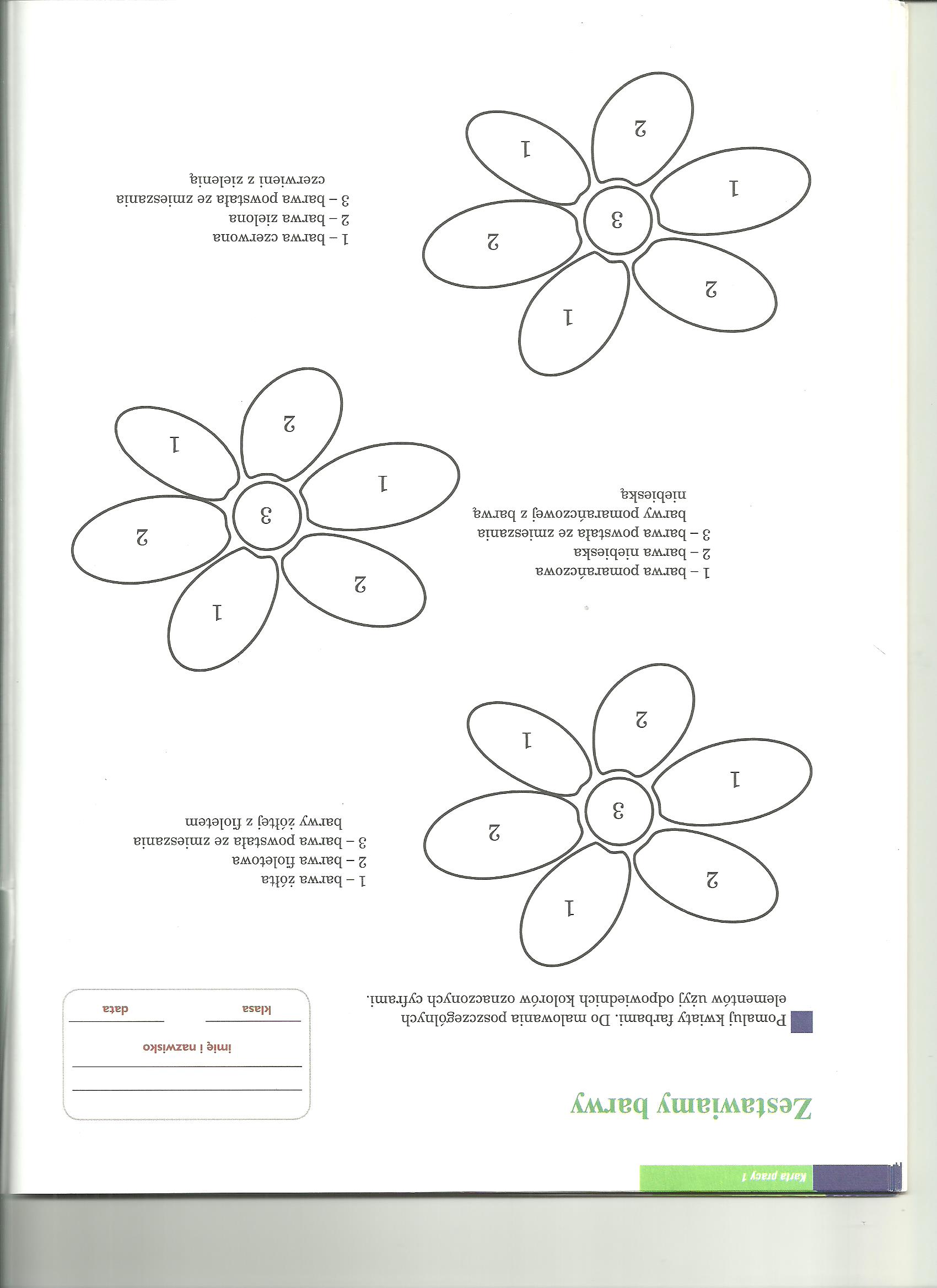 